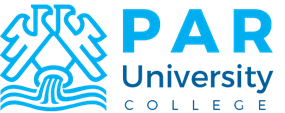 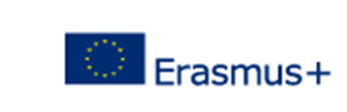 Visoka poslovna škola PARERASMUS+ PROGRAM - KA12022-1-HR01-KA131-HED-000064867 I Z J A V AO ČLANOVIMA ZAJEDNIČKOG KUĆANSTVAkojom ja __________________________________ , ______________ podnositelj zahtjeva /                       (ime, (ime oca) i prezime)                                             (datum rođenja)student, __________________                       (OIB)                                                            s prebivalištem u____________________________________________________________________________,                                                  (ulica i kućni broj, mjesto) izjavljujem  i vlastoručnim potpisom potvrđujem da živim u zajedničkom kućanstvu sa sljedećim osobama:Upoznat/a sam da zajedničko kućanstvo čine bračni drugovi, izvanbračni drugovi, djeca i drugi srodnici ili druga zajednica osoba koji zajedno žive i prijavljeni su na istoj adresi prebivališta te privređuju, odnosno ostvaruju prihode na drugi način i troše ih zajedno.Pod materijalnom i kaznenom odgovornošću izjavljujem i vlastoručnim potpisom potvrđujem da su podaci navedeni u ovoj izjavi točni i potpuni te ovlašćujem nadležne da iste imaju pravo provjeravati, obrađivati, čuvati i upotrebljavati u skladu sa Zakonom o zaštiti osobnih podataka i drugim važećim propisima.U _________________________________, ________________                        (mjesto)                                                        (datum)                                                                                                                                            potpis studenta/studentice  ____________________________IME I PREZIMEČLANA ZAJEDNIČKOGKUĆANSTVASRODSTVO S PODNOSITELJEM ZAHTJEVADATUMROĐENJAOIBADRESA PREBIVALIŠTAVRSTA PRIHODA/NEMA PRIHODA1.2.3.4.5.6.7.8.9.10.